Do wszystkich zainteresowanychDotyczy postępowania prowadzonego w trybie przetargu nieograniczonego nr ZP-4/2016 pn. „Rozbudowa drogi powiatowej nr 4121W ul. Rataja gm. Ożarów Mazowiecki, ul. Poprzeczna gm. Stare Babice, dł. 4476,15 mb wraz z wykonaniem ronda na skrzyżowaniu z ul. Nowowiejską w m. Pogroszew”Zamawiający informuje, że w dniu 15.03 i 17.03.2016  r.  od  wykonawcy wpłynęło zapytanie dotyczące możliwości zmiany treści siwz następującej treści:Czy Zamawiający uzna za spełnienie warunku posiadania wiedzy i doświadczenia przedstawienie poświadczeń z ostatnich pięciu lat na rozbudowę drogi.Po czyjej stronie Zamawiającego czy Wykonawcy leży opracowanie i zatwierdzenie projektu czasowej organizacji ruchu – sprzeczne zapisy w SIWZ art. 3 par. 1 pkt. 3 ppkt. 3 i pkt. 5.Prosimy o wyjaśnienie jakie uzgodnienia, opinie i ekspertyzy ma uzyskać Wykonawca w ramach wynagrodzenia ryczałtowego zgodnie z par. 4 pkt. 2 ppkt. 1 wzoru umowy.Prosimy o wprowadzenie do umowy zapisu, iż gwarancja na materiały i urządzenia zgodnie z gwarancją udzieloną przez producenta.Czy Zamawiający posiada pozwolenie na wycinkę drzew i kto ponosi opłaty urzędowe z tytułu tej wycinki ?Czy na wykonanie podbudowy należy użyć gotową dowiezioną z betoniarni stabilizację ?Czy do wykonania podbudowy z kruszywa łamanego stabilizowanego mechanicznie można użyć tłuczeń betonowy ?Czy tłuczeń kamienny uzyskany z rozbiórki podbudowy można wykorzystać do wykonania podbudowy pod nawierzchnię lub pobocza ?Czy Zamawiający dopuszcza zastosowanie na podbudowy tłucznia dolomitowego ?Zamawiający odpowiada:Zamawiający informuję, że w ramach wcześniejszych odpowiedzi dokonał zmiany treści specyfikacji istotnych warunków zamówienia. W ramach dokonanej zmiany Zamawiający dopuścił możliwość wykazania się robotami polegającymi na rozbudowie drogi pod warunkiem spełniania pozostałych wymogów objętych odnośnym postanowieniem SIWZ.Zamawiający przekaże Wyłonionemu Wykonawcy zatwierdzony projekt czasowej organizacji ruchu.Dotyczy uzgodnień opinii i ekspertyz koniecznych do prawidłowego wykonania zadania w tym do uzyskania decyzji na użytkowanie drogi.Zamawiający nie przychyla się do prośby wykonawcy.Zamawiający posiada decyzję ZRID, która reguluje sprawy wycinki drzew a oddzielna decyzja na wycinkę nie jest potrzebna.TakNieWszystkie materiały z rozbiórki nadające się do wbudowania należy dostarczyć ZamawiającemuTake-mail: sekretariat@zdp.pwz.ple-mail: sekretariat@zdp.pwz.plwww.zdp.pwz.plwww.zdp.pwz.pl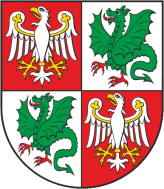 Zarząd Dróg Powiatowych                                                                                           05-850 Ożarów Mazowiecki, ul. Poznańska 300Zarząd Dróg Powiatowych                                                                                           05-850 Ożarów Mazowiecki, ul. Poznańska 300Zarząd Dróg Powiatowych                                                                                           05-850 Ożarów Mazowiecki, ul. Poznańska 300Zarząd Dróg Powiatowych                                                                                           05-850 Ożarów Mazowiecki, ul. Poznańska 300Tel./Fax    (+22) 722-13-80           Tel..            (+22) 722-11-81REGON 014900974NIP 118-14-20-774        Konto nr  76 1560 0013 2619 7045 3000 0002Getin BankKonto nr  76 1560 0013 2619 7045 3000 0002Getin BankWasz znak:Nasz znak:                                      Nr pisma:ZP-4/2016Data:23.03.2016 r.